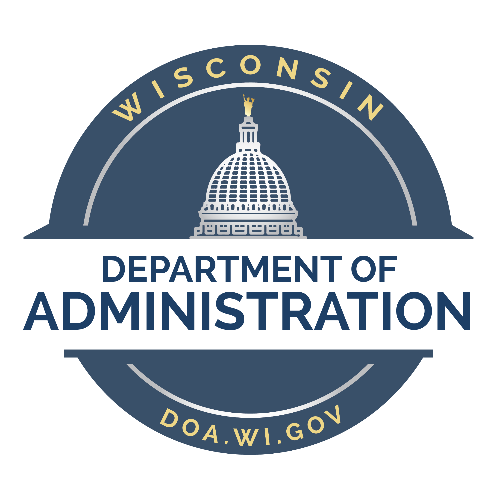 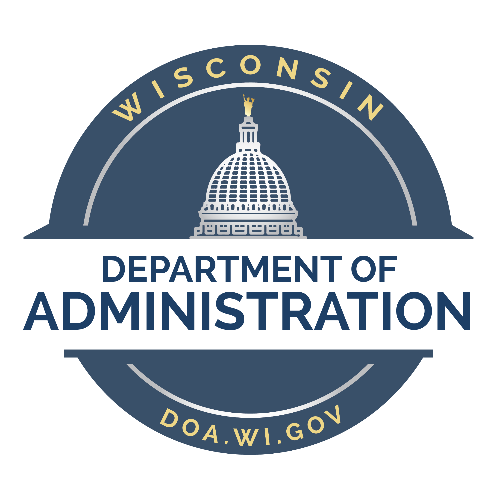 State Council on Affirmative Action ReportJanuary 1, 2017 – December 31, 2017July 2018This report summarizes the Council’s activities and highlights during 2017 and covers the annual diversity awards.June 2018The Honorable Scott Walker Governor, State of WisconsinThe Honorable Roger Roth President, Wisconsin SenateThe Honorable Robin J. Vos Speaker, Wisconsin AssemblyGentlemen:I am pleased to present to you the January 1, 2017 – December 31, 2017 annual report for the State Council on Affirmative Action. The Division of Personnel Management, (DPM) is required under s. 15.017(3) Wis, Stats. and s. 230.46 Wis. Stats. to prepare a report summarizing the Council’s activities and highlight the 2017 annual diversity awards.The Council’s mission is to foster progress towards an equitable and diverse workforce in state government and the University of Wisconsin system. Its efforts complement the mission of Division of Personnel Management (DPM), Bureau of Equity and Inclusion to promote innovative human resources leadership and strategic direction.I look forward to a continued working relationship with the Council as we serve the citizens of our great State.Sincerely,Ellen Nowak	Gregory L. GraczSecretary	AdministratorAttachments: 2017 Diversity Awards and Ann Lydecker Award SubmissionsThe State Council on Affirmative Action was created by Chapter 196, Laws of 1977,s. 230.46, Wis. Stats., describes the duties of the Council as follows:“The council on affirmative action shall serve in a direct advisory capacity to the Administrator and as part of that relationship shall evaluate the progress of affirmative action programs throughout the civil service system, seek compliance with state and federal regulations and recommend improvements in the state’s affirmative action efforts as an employer. In carrying out its responsibilities, the council may recommend legislation, consult with agency personnel and other interested persons, conduct hearings and take other appropriate action to promote affirmative action. The council shall report at least once per year to the governor and the legislature.”The Council’s overall purpose is to foster measurable progress towards an equitable and diverse work force in state government.“There is created in the division of personnel management in the department of administration a council on affirmative action consisting of 15 members appointed for 3-year terms. A majority of members shall be public members and a majority of members shall be minority persons, women, or persons with disabilities, appointed with consideration to the appropriate representation of each group. The president of the senate, the speaker of the assembly, the minority leader of the senate, and the minority leader of the assembly each shall appoint one member and the remaining members shall be appointed by the governor.” s. 15.107(3) Wis.Stats. Members of the State Council on Affirmative Action from January 1, 2017 – December 31, 2017:January 2018Through the last four decades, the State Council on Affirmative Action has served as a preeminent vehicle to promote an equitable and diverse workforce in state government.  In 2017, the Council reestablished functions with new council members.  Our new members come from diverse professional backgrounds and sectors, their unique perspectives and experiences enrich the functions of our council greatly.Our Council continues to foster the relationship with the Affirmative Action Advisory Councils (AAAC) and the Bureau of Equity and Inclusion to provide strategic direction and support the statewide efforts to enhance Wisconsin’s workforce, remove barriers to work, and meet the state’s current and future workforce needs.  We continue to seek ways to promote the promising practices that move our state forward.  On October 26, 2017, we celebrated the 18th Annual Diversity Awards.  This ceremony afforded us the opportunity to recognize state agencies, technical colleges and UW campuses for diversity program achievements.  Honorees this year included the Department of Health Services for their contributions to the recruitment, retention and promotion of a diverse workforce, and Milwaukee Area Technical College for increasing opportunities for eligible students who want to attend college and prepare for a career.One of our goals for 2018 is to create engagement opportunities with private, nonprofit and public-sector leaders from across the state to generate strategic initiatives to sustain Wisconsin’s competitiveness through the lenses of equity and inclusion.  We will be aiming to take a fresh look at how our state can produce and attract the talent needed to sustain our elevated levels of growth, and ensure that Wisconsin remains a national leader in job creation, labor force participation, and equity and inclusion practices.Council Meeting – May 2nd, 2017BEI staff provided updates, which included the overview of DPM, BEI, and function of the Council/ BEI.The Council discussed outreach strategies to increase agencies and universities participation in the Diversity Awards program.  The Council approved the selection of the officers of the Council.  The process will be to Self-nominate or nominate those who may have interest in RolesThe 2017 Diversity Award program was discussed, the submissions received for the year, tentative dates of the program, and updates to the annual Diversity Award Honors publication.Council Meeting – June 17, 2017The Council discussed the process for initially screening the Diversity Award submissions. BEI staff provided updates, which included the overview of DPM, BEI, and function of the Council/ BEI.The Council received an update on submissions received for Diversity and Ann Lydecker Awards.Diversity Awards18th Annual Diversity Awards – October 2017The 18th annual Diversity Awards ceremony was held on October 26, 2017 at the State Capitol, Senate Parlor Room in Madison. The Council established the Diversity Award program in 2000 to recognize the achievements of outstanding affirmative action and equal employment opportunity practices among state agencies and University of Wisconsin system campuses.The honors are awarded as follows: The Diversity Award is given to the highest ranked agency; the Ann Lydecker Award is given to the highest ranked university.Eleven agencies and universities submitted programs for consideration for the 18th annual awards. They included:Department of Health ServicesDepartment of TourismDepartment of TransportationMilwaukee Area Technical CollegeMoraine Park Technical CollegeNorthcentral Technical CollegeUniversity of Wisconsin – Eau ClaireUniversity of Wisconsin – MilwaukeeUniversity of Wisconsin – OshkoshUniversity of Wisconsin – StoutUniversity of Wisconsin – WhitewaterThe Diversity Award was awarded to the Department of Health Services (DHS) for its Milwaukee enrollment Services (MilES) program.  The Pathways to Leadership Program supports the department efforts to recruit, retain and promote a diverse workforce.Deputy Secretary, Tom Engels accepted the award for DHS.The Program Achievement Award was awarded to the Department of Health Services (DHS) for its Southern Wisconsin Center – RCT Recruitment Initiative.  This program supports the recruitment of resident care technicians and ensures sustainable strategies to retain talent. Deputy Secretary, Tom Engels accepted the award for DHS.The Ann Lydecker Educational Diversity Award was awarded to Milwaukee Area Technical College (MATC) for its Promise Program. This program creates opportunities for eligible students who want to attend college and prepare for a career. The award was accepted by President Vicki Martin.The Program Achievement Award was awarded to Milwaukee Area Technical College (MATC) for its Re-entry Program, this program offers education and training for at-risk learners and Re-entry individuals. The award was accepted by President Vicki Martin.Continue to monitor and evaluate affirmative action progress for universities and state agencies.Continue to develop and strengthen the working relationship with agency and university affirmative action officers and affirmative action advisory committees.Continue follow-up discussions with state EEO/AA Officers to ensure that proper leadership and support is available to perform job description functions.Further increase the number of universities and state agencies participating in the diversity award process.Increase council membership.Recommend legislation to promote affirmative action.Staff services to the Council are provided by the Division of Personnel Management, Bureau of Equity and Inclusion, 101 East Wilson Street, 4th Floor, Madison, Wisconsin 53707-7855. Staff include:Delores Butler, (email: delorese.butler@wisconsin.gov) Jeanette Johnson, (email: jeanette.johnson@wisconsin.gov) Inquiries regarding this report can be addressed to:Jeanette JohnsonDirectorBureau of Equity and Inclusion jeanette.johnson@wisconsin.gov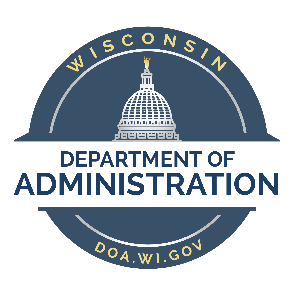 STATE OF WISCONSIN DEPARTMENT OF ADMINISTRATIONScott Walker, GovernorEllen Nowak, SecretaryGregory L. Gracz, Division AdministratorState Council on Affirmative Action (SCAA) Mission…………………….State Council on Affirmative Action (SCAA) Mission…………………….1SCAA Membership………………………………………………………………………SCAA Membership………………………………………………………………………2Message from the SCAA Chair…………………………………………………….Message from the SCAA Chair…………………………………………………….3Activity Highlights……………………………………………………………………….Activity Highlights……………………………………………………………………….4Council Meeting Summary – May 2, 2017Council Meeting Summary – June 17, 201718th Annual Diversity Awards – October 2017Council Meeting Summary – May 2, 2017Council Meeting Summary – June 17, 201718th Annual Diversity Awards – October 2017Goals for the SCAA…..………………………………………………………………….Goals for the SCAA…..………………………………………………………………….6Staff Services to the SCAA….………………………………………………….…….Staff Services to the SCAA….………………………………………………….…….7Shiva Bidar – Sielaff Chief Diversity OfficerUW HealthAlenka DriesEqual Opportunity Program SpecialistState of Wisconsin - Department of RevenueFabiola Hamdan, MSSW Dane County Community Senior Social Worker 	Joining Forces For Families Joni MathewsHR Dir.  DMA/Brigadier GeneralWisconsin National GuardPatricia MatthewsVice President – Acquisition Market ManagerFirst Citizens BankLisa Mortenson				Equal Opportunity Program Specialist–SeniorState of Wisconsin – Department of Health ServicesAdin Palau	Recruitment Manager University of Wisconsin – MadisonCorinda Rainey-MooreWisconsin Council on Children and FamiliesOutreach and Engagement CoordinatorNia Trammell, Esq.Administrative Law JudgeOffice of Worker's Compensation Hearings
